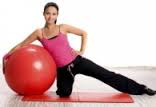 Máte  problém s bederní a krční páteři? Potřebujete pomoc, přijďte mezi nás, Pohybové studio LE  + DA  pro Vás připravilo cvičení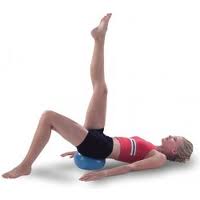 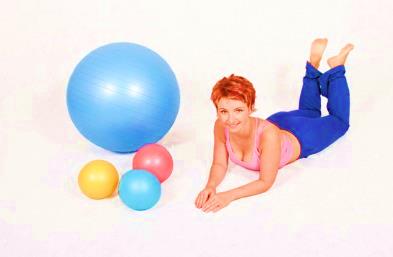 Přihlášky na tel.:605117418  Srdečně zvou pořadatelé		Leona a Dáša					    cvičitelky II. Třídy